         28.09.2018                                        г. Елабуга                               № 157О внесении изменений в решение Елабужского городского Совета Республики Татарстан от 09.07.2014 года №204 «Об установлении границ территориального общественного самоуправления №5»В соответствии с Уставом муниципального образования город Елабуга Елабужского муниципального района Республики Татарстан, Положением о порядке организации и осуществления территориального общественного самоуправления в муниципальном образовании город Елабуга Елабужского муниципального района, утвержденным решением Елабужского городского Совета от 27.06.2011 года №51, Елабужский городской Совет Республики ТатарстанРЕШИЛ:1. Внести в решение Елабужского городского Совета Республики Татарстан от 09.07.2014 года №204 «Об установлении границ территориального общественного самоуправления №5» следующие изменения:1.1. Пункт 1 решения Елабужского городского Совета Республики Татарстан от 09.07.2014 года №204 «Об установлении границ территориального общественного самоуправления №5» изложить в следующей редакции:«1. Установить границы Территориального общественного самоуправления №5 в пределах следующих территорий проживания граждан:Жилые дома города Елабуга, располдоженные по адресам:- ул. Тази  Гиззата, д.16, д.18, д.20, д.22, д.24, д.28, д.30, ул. Пролетарская  д.38, д.40, д.44, д.46, д.48, д.50, д.52, ул. Интернациональная д.2а, д.4, д.6, д.8, проспект Мира д.69, д.71; - поселок Радуга:  переулок Теплый  д. 2, д.4, переулок Миляш  д.3, д.7,         переулок Каенлы д.2, д.2а, д.3, д.4, д.5, д.7, д.9, переулок Еловой д.4, д.6, д.8,         ул. Сосновая д.11, д.12, д.12а, д.13, д.14, д.15, д.16, д.17, д.18, д.19, д.20, д.21, д.22, д.24, д.25, д.26, д.32, ул. Патриотов д.1а, д.5а, ул. Славная  д.4, д.6». 2. Настоящее решение вступает в силу с момента подписания.3. Контроль за исполнением настоящего решения возложить на постоянную депутатскую комиссию по вопросам муниципального устройства, правопорядка и законности, градостроительства, инфраструктурного развития и реформирования ЖКХ.Председатель                                                                             	      Г.Е. ЕмельяновЕЛАБУЖСКИЙГОРОДСКОЙСОВЕТРЕСПУБЛИКА ТАТАРСТАН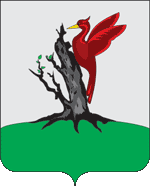 ТАТАРСТАН РЕСПУБЛИКАСЫАЛАБУГАШӘҺӘРСОВЕТЫ            РЕШЕНИЕ                              КАРАР